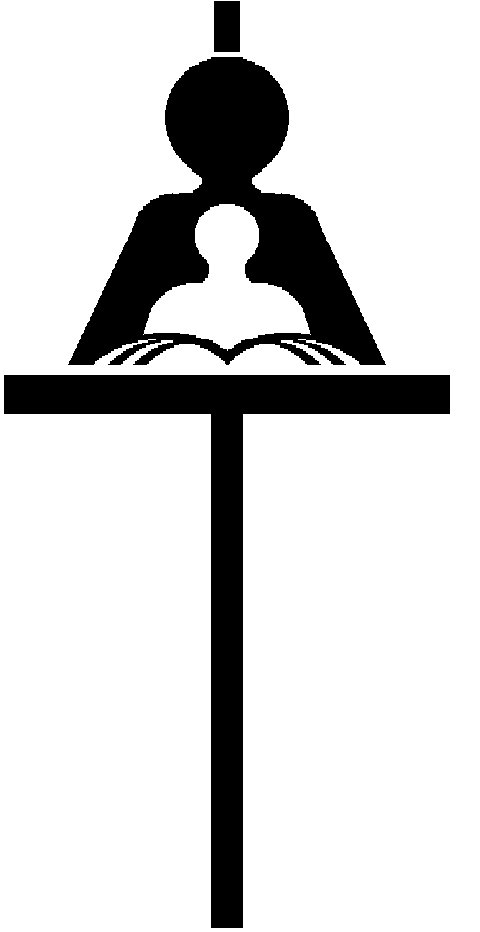                        THE BOARD OF EDUCATION OF THE  ROMAN CATHOLIC SEPARATE SCHOOL DIVISION  NO. 81         Frank Flegel									Rob Currie         Chair										Director of Education May 10, 2016News ReleaseMoving in FaithSunday, May 15Family Fun Events 12:30Liturgy 1:45Run/Walk/Jog/Wheelchair 2:00Canada Games Athletic Complex3025 McDonald StreetThe Regina Catholic School Division is pleased to once again celebrate our community with Moving in Faith on Sunday, May 15, 2016. This family afternoon has over 700 people registered to enjoy carnival events such as Dino Bouncers, face painting and balloon animals, plus live music, and a short liturgy followed by 2K and 5K events. Not only will our students, parents, teachers and administrators be there, but we will also see many representatives from our various Catholic Connections within Regina, making this a true opportunity to share our Faith.In lieu of a registration fee, participants are asked to make a donation to the Marian Centre, which is celebrating its 50th anniversary this year. The Marian Centre provides meals and clothing for men in need, and are a witness to a spirit of simplicity and poverty, offering friendship and warm hospitality to all who enter. There is no charge for meals, no questions asked, and no judgement made at Marian House. Media wishing to attend are most welcome.For more information, contact:Twylla WestCommunications & Media CoordinatorRegina Catholic School Division (306) 791-1734t.d.west@rcsd.ca